INDICAÇÃO Nº 2571/2018Indica ao Poder Executivo Municipal operação “tapa-buracos” na Rua João Pessoa, esquina com a Rua do Algodão no bairro Cidade Nova. Excelentíssimo Senhor Prefeito Municipal, Nos termos do Art. 108 do Regimento Interno desta Casa de Leis, dirijo-me a Vossa Excelência para sugerir que, por intermédio do Setor competente, seja executada operação “tapa-buracos” na Rua João Pessoa, esquina com a Rua do Algodão, no bairro Cidade Nova, neste município. Justificativa:Conforme visita realizada “in loco”, esta vereadora pôde constatar o estado de degradação da malha asfáltica da referida via pública, fato este que prejudica as condições de tráfego no local e está precisando urgente de atenção, bem como o surgimento de avarias nos veículos automotores que por esta via diariamente trafegam. Este buraco está lá há mais de meses, segundo relato do morador.Plenário “Dr. Tancredo Neves”, 29 de março de 2018. Germina Dottori- Vereadora PV -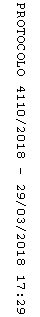 